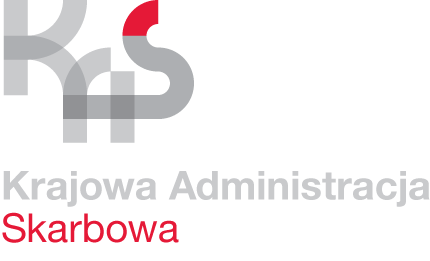 Izba Administracji Skarbowej w ŁodziUNP: 1001-22-018910Łódź, 15  lutego 2022 r.Wyjaśnienie oraz modyfikacja treści Ogłoszenia o zamówieniuDotyczy postępowania o udzielenie zamówienia na świadczenie usług medycyny pracy 
dla pracowników i stażystów Izby Administracji Skarbowej w Łodzi  – 1001-ILZ.261.5.2022.Zamawiający – Izba Administracji Skarbowej w Łodzi udziela wyjaśnień do złożonego 
w niniejszym postępowaniu pytania oraz modyfikuje Ogłoszenie o zamówieniu w poniższym 
zakresie:Pytanie: „W nawiązaniu do postępowania o udzielenie zamówienia publicznego nr 1001-ILZ.261.5.2022.2 na usługi medycyny pracy dla pracowników i stażystów Izby Administracji Skarbowej w Łodzi informuję, że Poradnia Medycyny Pracy (…) w Skierniewicach udziela świadczeń 
w przedmiotowym zakresie od poniedziałku do piątku w godz. 07:15 - 14:00. W związku z tym proszę o zmianę we wzorze umowy.”Odpowiedź:Zamawiający wyraża zgodę na wyznaczanie pracownikom/stażystom Zamawiającego terminu przyjęcia, wizyty lekarskiej lub badania od poniedziałku do piątku w godzinach 7:15 – 14:00, 
z wyłączeniem świąt oraz dni wolnych od pracy.W związku z powyższym Zamawiający modyfikuje:Załącznik nr 3 do Ogłoszenia w zakresie pkt III ppkt 6.7, który otrzymuje brzmienie:„pracownicy/stażyści Zamawiającego będą mieć wyznaczane terminy przyjęcia, wizyty lekarskiej lub badania od poniedziałku do piątku w godzinach 7:30 – 15:30, z wyłączeniem świąt oraz dni wolnych od pracy – dotyczy części 1-4,6-8 zamówienia. Natomiast dla części 5 zamówienia w godzinach 7:15-14:00”Załącznik nr 5 do Ogłoszenia w zakresie § 2 ust. 3 pkt 3 lit.b), który otrzymuje brzmienie:„zapewnienia pracownikom/stażystom Zamawiającego możliwości wyznaczenia terminu przyjęcia, wizyty lekarskiej lub badania od poniedziałku do piątku 
w godzinach 7:30 – 15:30, z wyłączeniem świąt oraz dni wolnych od pracy - dotyczy części 1-4,6-8 zamówienia. Natomiast dla części 5 zamówienia w godzinach 
7:15-14:00”Na oryginale podpisZ upoważnieniaDyrektora Izby Administracji Skarbowej w ŁodziNaczelnik WydziałuPaweł RetkiewiczSprawa: Dotyczy postępowania o udzielenie zamówienia na usługi medycyny pracy dla pracowników i stażystów Izby Administracji Skarbowej w ŁodziZnak sprawy:1001-ILZ.261.5.2022.4Kontakt:Magdalena Szczepaniaktel. 42 25 47 164e-mail: przetargi.ias.lodz@mf.gov.pl